Załącznik 8c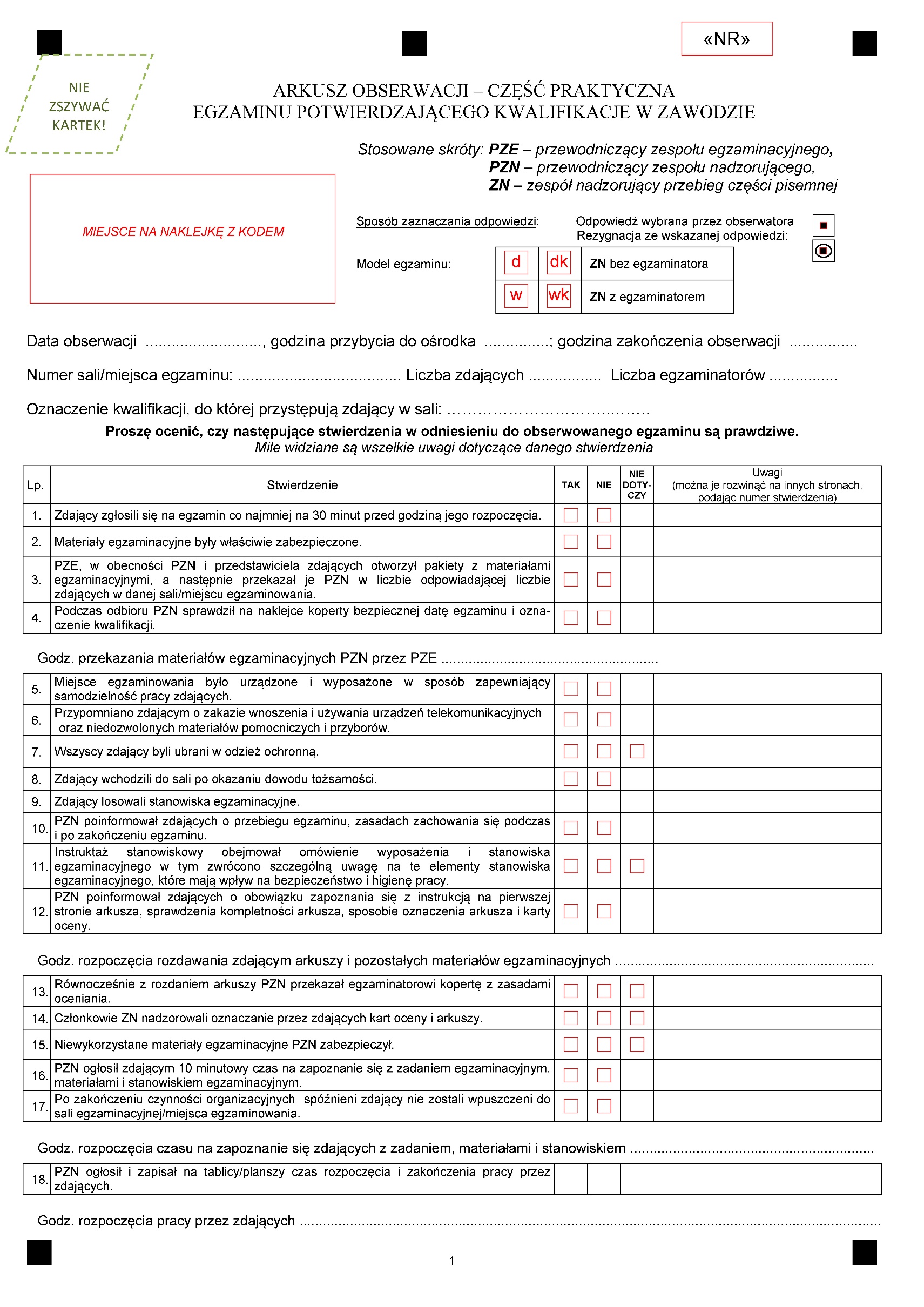 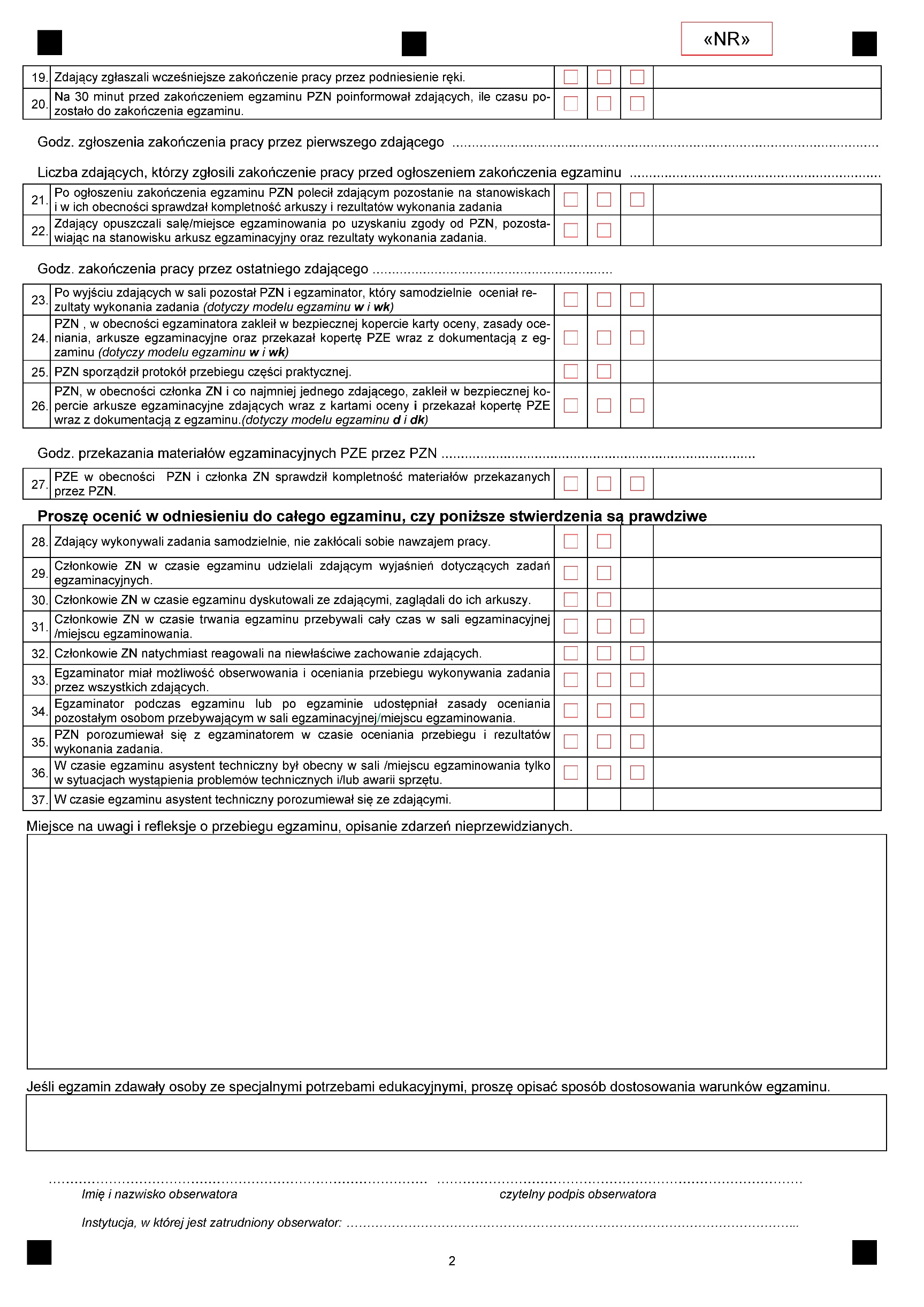 